ТЕХНИЧЕСКОЕ ЗАДАНИЕУслуги частной охраны (Выставление поста охраны)1. Общие положения.1.1. Заказчик – АО «ПАО «Массандра».1.2. Объект охраны: виноградные участки филиала «Малореченское» (юридический адрес: Республика Крым, г. Алушта, с. Малореченское, ул. Садовая д.1 А), общей площадью 343,12 Га.1.3. Вид охранных услуг: физическая охрана со спецсредствами.1.4. Режим охраны: круглосуточный.1.5. Период оказания услуг: с 20.07.2023 до окончания уборки.2. Характеристики Объекта охраны: земли сельхоз назначения (виноградники) находящиеся в ведение АО «ПАО «Массандра» на правах собственности или иных законных основаниях.3.  Под охрану передаются следующие объекты:        3.1. Передача постов (виноградных участков) под охрану осуществляется представителями Заказчика (сотрудниками агрономической службы филиала) совместно с представителями Исполнителя путем обследования каждого виноградного участка и с последующим составлением двухстороннего акта приема-передачи имущества под охрану.         3.2. Исполнитель во взаимодействии с представителем Заказчика (Департамент безопасности), с учетом особенностей охраняемого объекта, прорабатывает оптимальную и эффективную схему расстановки постов и график дежурства охранников Исполнителя, которые предоставляет Заказчику для согласования и последующего контроля.3.3. Количество постов охраны, групп быстрого реагирования и групп сопровождения вывозимого урожая, график передачи объектов под охрану и снятия с охраны определяет начальник отдела охраны и режима Департамента безопасности по представлению руководителя филиала. 3.4.В ходе исполнения заключенного договора на охрану число постов и групп быстрого реагирования может меняться по инициативе Заказчика.4. Требования к Исполнителю охранной услуги:4.1. Наличие у Исполнителя действующей лицензии на право осуществления охранной деятельности на весь срок оказания услуг (в соответствии с требованиями Федерального закона РФ от 11.03.1992г. № 2487-I «О частной детективной и охранной деятельности в Российской Федерации») с указанием вида услуг:- охрана объектов и (или) имущества (в том числе при его транспортировке), находящихся в собственности, во владении, в пользовании, хозяйственном ведении, оперативном управлении или доверительном управлении;- обеспечение внутриобъектового режима на объектах, за исключением объектов, предусмотренного п. 7 ст. 3 Закона от 11.03.1992г.  № 2487-I «О частной детективной и охранной деятельности в Российской Федерации».4.2. Наличие у сотрудников Исполнителя (охранников) удостоверения частного охранника, подтверждающего его правовой статус и квалификацию (не ниже 4 разряда), а также личную карточку частного охранника, предусмотренные Законом Российской Федерации от 11 марта 1992 г. № 2487-1 «О частной детективной и охранной деятельности в Российской Федерации» (в действующей редакции), и выданные в порядке, установленном нормативными правовыми актами Правительства Российской Федерации и МВД России.4.3. Все служебные обязанности по охране Объекта выполняются только в пределах полномочий, установленных нормативными правовыми актами Российской Федерации.4.4. Охрана территории Объекта осуществляется с учетом Инструкции по охране виноградников, которая является неотъемлемой частью настоящего Технического задания (Приложение к Техническому заданию №1). 4.5. При охране территории Объекта, действия сотрудников Исполнителя должны регламентироваться должностной инструкцией, которая устанавливает действия сотрудника Исполнителя на Объекте охраны при обеспечении внутриобъектового и пропускного режимов, его права и обязанности. Должностная инструкция должна быть разработана Исполнителем с учетом требований Приказа МВД России от 22.08.2011 № 960 «Об утверждении Типовых требований к должностной инструкции частного охранника на объекте охраны» и предоставлена в Департамент безопасности Заказчика для ознакомления.         5. Исполнитель обязан:       5.1. Обеспечить круглосуточную охрану Объектов Заказчика в рабочие, выходные и праздничные дни путем выставления сотрудников на пост в единообразной специальной форменной одежде, экипировать сотрудников специальными и техническими средствами, а также обеспечить наличие удостоверения частного охранника у всех сотрудников, задействованных на охрану Объектов Заказчика без исключения. Хранение и ношение оружия сотрудниками Исполнителя на Объектах не предусмотрено.5.2. Осуществлять охрану путем использования физических постов и мобильных групп быстрого реагирования на автотранспорте Исполнителя. При этом, общая протяженность пешего маршрута (обхода) патрулирования Объекта постовым Исполнителя определяется с учетом особенностей объекта охраны, а протяженность маршрута патрулирования Объектов мобильной группой быстрого реагирования на автотранспорте Исполнителя.5.3. Знать особенности охраняемого Объекта – расположение охраняемых участков Объекта и т.д.5.2. Иметь средства радиосвязи или мобильной связи, обеспечивающие бесперебойную связь на территории Объекта охраны.5.3. Иметь в наличии следующие специальные средства на посту охраны:- исправный электрический фонарь;- средство ограничения подвижности;- резиновая дубинка (палка).       5.4. При появлении на Объекте незнакомых лиц, проверять у них документы, удостоверяющие личность и дающие право на вход (выход), въезд (выезд) на транспортных средствах, а также при необходимости внос (вынос), ввоз (вывоз) винограда и движимого имущества Заказчика в целом. Все перемещения материальных средств и винограда на территории и за пределы Объекта фиксируются в постовом журнале.5.5. Проводить осмотр и досмотр транспортных средств при их въезде (выезде) на Объект (с Объекта).5.6. Задерживать лиц, совершивших хищения в виде несанкционированного сбора винограда и другого охраняемого движимого имущества на Объекте и передавать их 
в правоохранительные органы.5.7. Применять физическую силу, специальные средства в случаях и порядке, установленных законодательством Российской Федерации.5.8. Осуществлять обход/объезд Объекта в соответствии с маршрутом и Инструкцией по охране виноградника (Приложение №1).5.9. Обеспечивать контроль за безопасным нахождением сотрудников Заказчика на Объекте.5.10. Поддерживать и соблюдать меры противопожарной безопасности на Объекте.5.11. Оказывать содействие в эвакуации людей, находящихся на Объекте при возникновении внештатных ситуаций.5.12. Взаимодействовать с оперативной группой полиции в случае возникновения внештатной и (или) чрезвычайной ситуации.5.13. Поддерживать оперативную связь с ответственным работником Заказчика, отвечающим за обеспечение безопасности на охраняемом Объекте.5.14. Обеспечивать своевременное реагирование на сигналы оповещения.5.15. В случае обнаружения попыток хищения, а также нарушения общественного порядка на охраняемом Объекте немедленно вызвать наряд полиции и принять меры 
по пресечению противоправных действий и задержанию правонарушителей.5.16. Работники Исполнителя (охранники), непосредственно охраняющие Объект Заказчика, должны знать и уметь практически действовать при возникновении чрезвычайных ситуаций на Объекте охраны (пожар, попытки одиночного либо группового проникновения лиц на Объект охраны, обнаружение на территории Объекта охраны либо в непосредственной близости от него предмета, похожего на взрывное устройство, сообщение о заложенном на Объекте охраны взрывном устройстве, техногенной аварии, совершении террористического акта на Объекте охраны путем поджога, взрыва и т.д.), знать порядок задержания правонарушителей и передачи их в органы внутренних дел.5.17. Вести журналы:- приема-сдачи дежурства;- журнал учета посещения и проверок должностными лицами Заказчика (постовой журнал);5.18. Производить в минимально короткие сроки замену сотрудника Исполнителя (охранника), при условии мотивированных возражений со стороны Заказчика против его дальнейшего пребывания на Объекте, либо при отсутствии охранника.5.19. Контролировать соблюдение установленного Заказчиком пропускного и внутриобъектового режима, с целью предотвращения причинения ущерба имуществу Заказчика либо имуществу третьих лиц, расположенных на Объекте.5.20. Содействовать правоохранительным органам в обеспечении правопорядка при проведении ими на территории охраняемого Объекта каких-либо мероприятий, согласованных с Заказчиком. Поддерживать связь с правоохранительными органами, МЧС и аварийно-техническими службами в целях создания эффективной системы коллективной безопасности в интересах Заказчика.5.21. Контролировать работу и обеспечивать сохранность принадлежащих Заказчику инженерно-технических средств, ограждений и др. устройств.5.22. Соблюдать инструкцию по охране виноградников (приложение к ТЗ №1). В случае возникновения на Объекте пожара, аварии, взрыва или других чрезвычайных происшествий немедленно сообщать в соответствующие аварийные службы и Заказчику, принимать меры для спасения людей и имущества.6. Исполнителю и его сотрудникам запрещается:- сообщать посторонним лицам какие-либо сведения об обстановке на Объекте;- разглашать сведения об особенностях Объекта, об организации охраны на Объекте.6.1. Сотрудникам Исполнителя (охранникам), непосредственно осуществляющим охрану Объекта, также запрещается:- самовольно уходить с Объекта охраны до смены его другим охранником;- принимать на хранение какие-либо предметы, документы, материальные ценности;- спать на посту;- находиться на посту более 24 часов в течении 48 часов;- находиться на посту без форменной одежды;- находиться на посту с неисправными средствами связи, фонариками либо без таковых;- находиться в состоянии алкогольного и/или наркотического опьянения;7. В случае неисполнения требований Технического задания и требований Инструкции по охране виноградников Исполнитель подлежит ответственности в виде денежных штрафов, а именно:- за несвоевременное выставление поста охраны – 50 000 (пятьдесят тысяч) рублей; - за уход с поста т.е. отсутствие охранника на территории поста - 50 000 (пятьдесят тысяч) рублей;- за нахождение в состоянии алкогольного или наркотического опьянения - 50 000 (пятьдесят тысяч) рублей;- за отсутствие форменной одежды – 5 000 (пять тысяч) рублей;- за отсутствие у охранника при себе на посту исправных средств связи – 5 000 рублей;- за нахождение на постах более 24 часов в течении 48 часов одного и того же охранника – 5 000 (пять тысяч) рублей;- за сон на посту - 5 000 (пять тысяч) рублей;- за нахождение животных на территории виноградников - 5 000 (пять тысяч) рублей;- за хищение винограда охранником и/или третьими лицами -   50 000 (пятьдесят тысяч) рублей, а также возмещение стоимости винограда по цене 150 (сто пятьдесят) рублей за 1 кг;- за неприбытие группы быстрого реагирования в течении 12 минут на Объект - 5 000 (пять тысяч) рублей;  Отсутствие удостоверения частного охранника у сотрудника Исполнителя приравнивается к нарушению «не выставление поста». Указанные лица подлежат выдворению с территории Объекта.  7.1. Нарушение с последующим наложением штрафа фиксируется Актом о ненадлежащем исполнении услуги, который составляется уполномоченным лицом Заказчика (Начальником отдела охраны и режима, Заместителем начальника отдела охраны и режима, инспекторами филиалов) в присутствии представителя Исполнителя, а в случае неприбытия Представителя в течении 12 минут, Акт составляется в одностороннем порядке Заказчиком без права оспаривания.  7.2. Составленные Акты о ненадлежащем оказании услуг в течении 3 рабочих дней передаются в Юридическую службу Заказчика для последующего составления Претензии к Исполнителю.7.3. Исполнитель оставляет за собой право в одностороннем порядке при наличии Претензий расторгнуть Договорные отношения с Заказчиком.       8. Нормативная правовая база, в соответствии с которой должны оказываться услуги Исполнителем.- Гражданский кодекс Российской Федерации;- Федеральный закон от 4 мая 2011 № 99-ФЗ «О лицензировании отдельных видов деятельности»; - Закон Российской Федерации от 11 марта 1992 № 2487-1 «О частной детективной 
и охранной деятельности в Российской Федерации»; 	- Постановление Правительства Российской Федерации от 23 июня 2011 № 498 
«О некоторых вопросах осуществления частной детективной (сыскной) и частной охранной деятельности»;- Постановление Правительства Российской Федерации от 14 августа 1992 № 587 «Вопросы частной детективной (сыскной) и частной охранной деятельности»; - Постановление Правительства Российской Федерации от 25.04.2012 N 390 
«О противопожарном режиме» (вместе с «Правилами противопожарного режима в Российской Федерации»);- Приказ МВД РФ от 22 августа 2011 № 960 «Об утверждении типовых требований 
к должностной инструкции частного охранника на объекте охраны».Техническое задание разработано:начальником отдела охраны и режима Департамента безопасности АО «ПАО «Массандра»				В.Л. ПлотниковИНСТРУКЦИЯ ПО ОХРАНЕ ВИНОГРАДНИКОВ АО «ПАО «МАССАНДРА»I Общие положения1.1. Объект охраны - земли (участки) сельскохозяйственного назначения используемые под выращивание винограда на территории филиала «Малореченское» согласно перечня охраняемых объектов (п. 1.4. Договора № ____________от  ___________________2022г.).1.2. Перечень законодательных и иных нормативных правовых актов Российской Федерации, а также локальных нормативных актов, которыми должен руководствоваться частный охранник при исполнении своих трудовых функций. (Заполняется  Исполнителем)1.3. Перечень лиц и (или) должностей сотрудников Заказчика и частной охранной организации (Исполнителя), исполнение законных распоряжений которых, в соответствии с представленными им полномочиями, обязательно для частного охранника: 	От заказчика Генеральный директор – Пугачев А.П., Заместитель генерального директора – Шипилов А.В.,Начальник Департамента безопасности – Носов И.В.,Начальник отдела охраны и режима Департамента безопасности – Плотников В.Л.,Заместитель начальника отдела охраны и режима Департамента безопасности – Малютин С.В.,Директор филиала «Малореченское»- Ермаков В. Г.,Инспектор Сторожевой службы – Швец В.Ф.; Османов И.Д.; Чертоляс А.П.; Исаев А.А.; Никулкин В.П.; Гнатчук К.В.; Новосельцев Р.Е.; Гоголь В.В.; Османов С.Д.   	От Исполнителя _________________________________________________________________________________________________________________________________1.4 Режим работы частного охранника на объекте охраны. Охрана объекта организуется путем выставления круглосуточных стационарных постов и мобильных групп контроля. Для эффективного принятия мер организуется группа быстрого реагирования.Охранник обязан находиться на объекте в соответствии с утвержденным графиком дежурства с периодическим обходом один раз в два часа охраняемой территории в дневное время (с 06:00 часов до 22:00 часов) и один раз в час в ночное время (с 22:00 часов до 06:00 часов), обращая особое внимание на припаркованный авто и мототранспорт, посторонние предметы, водосточные трубы, и т. п. с регулярным докладом о ситуации на объекте старшему смены Исполнителя. 1.5. В целях обеспечения сохранности урожая винограда на сельскохозяйственных участках Заказчика, переданных Исполнителю под охрану, на период действия договора устанавливается пропускной и внутриобъектовый режим, исключающий несанкционированный вывоз/вынос имущества, в том числе винограда с охраняемого объекта. Для обеспечения установленного режима исполнителю предоставляются соответствующие права (Раздел II указанной инструкции).Исполнитель во взаимодействии с представителем Заказчика (Департамент безопасности), с учетом особенностей охраняемого объекта, разрабатывает оптимальную и эффективную схему расстановки постов и график дежурства охранников. Снятие постов с отдельных участков охраняемого объекта, после сбора на них урожая, производится по указанию начальника отдела охраны и режима Департамента безопасности Плотникова В. Л. на основании представления директора филиала. По итогам работы Исполнителя за месяц представителем Заказчика (Департамент безопасности) составляется Акт выполненных работ, являющийся основанием для проведения выплат Исполнителю. Отчетность по сопровождению груза ведется Исполнителем с отметками весовщика филиала и по итогам за месяц передаются представителю Заказчика (Департамент безопасности).	Исполнитель обеспечивает своих сотрудников техническими и специальными средствами охраны, спецодеждой, медикаментами, оборудованием пунктов размещения на объекте, питьевой водой и питанием.            Представитель Заказчика – руководитель филиала, на котором расположен объект охраны, обеспечивает сотрудников Исполнителя технической водой, а при наличии возможности, оказывает содействие в размещении сотрудников Исполнителя, обеспечивает местом для приема пищи сотрудников Исполнителя и размещения их технических средств.	По всем вопросам, касающимся процесса охраны при организации сельскохозяйственных работ на объекте и действий производственных работников Заказчика, Исполнитель взаимодействует с представителем Заказчика – директором филиала или лицом им определенным для этих целей (________________________(тел.________________), информируя об этом начальника отдела охраны и режима Департамента безопасности Плотникова В.Л. (тел.+7 978 738 77 32) Руководство филиала обязано оказывать содействие и сотрудничать с Исполнителем в деле обеспечения охраны урожая.1.6. Правила ведения и порядок оформления служебной документации на объекте охраны.Для учета состояния обстановки на каждом объекте  Исполнитель ведет журнал прима–сдачи дежурств, в котором также в хронологической последовательности, из дежурства в дежурство, записываются все события связанные с процессом охраны на объекте (даты, время, количество груза и номера автомашин вывозящих урожай, проблемные ситуации и их причины, задержание лиц, пытающихся незаконно вывезти (вынести) материальные ценности с охраняемого объекта или подозреваемых в совершении правонарушений). Журнал дежурств является документом, на основании которого закрываются акты выполненных работ за отчетный месяц. Журнал дежурств ведется в течении календарного отчетного месяца и после закрытия акта выполненных работ передается в Департамент безопасности. При необходимости заверенная копия журнала дежурств может быть передана Исполнителю.Исполнитель, при необходимости, может вести единый журнал обстановки на объекте охраны, в котором отражаются значимые события обстановки посуточно сводные доклады с объектов охраны, а также вопросы, требующие управленческих решений со стороны Заказчика.Для контроля за соблюдением исполнения внутриобъектового и пропускного режимов, учета проверок и посещения сотрудниками Заказчика охраняемого объекта, заводится постовой журнал.1.7. Иные положения, конкретизирующие и уточняющие трудовые функции частного охранника на объекте охраны и условия его деятельности.Охранник на объекте должен знать:- постановления, распоряжения, приказы и другие руководящие, методические и нормативные документы по охране объектов;- основы уголовного, административного законодательства;- границы и структуру охраняемого объекта;- положение о пропускном и внутриобъектовом режимах на объекте (предоставляется Заказчиком);- дислокацию постов и порядок взаимодействия между ними;- образцы различных видов пропусков, накладных;- образцы подписей должностных лиц, имеющих право давать распоряжения на проход на охраняемый объект, ввоз, вывоз (вынос) имущества;- особенности пропуска на охраняемый объект отдельных категорий сотрудников Заказчика, которым предоставлено право прохода по служебной необходимости;- правила досмотра вещей и ручной клади, а также проверок вывозимого груза;- условия и пределы применения физической силы, специальных средств и огнестрельного оружия;- места расположения первичных средств оказания первой медицинской помощи, пожаротушения и связи;- правила пользования техническими средствами, средствами пожаротушения и связи;- номера телефонов представителей заказчика охраняемых объектов;- номера телефонов и иные способы связи с правоохранительными, контролирующими и надзорными органами, которые охранник обязан уведомить в случаях, предусмотренных законодательством РФ и (или) локальными нормативными актами;- требования режима сохранности коммерческой тайны, неразглашения сведений конфиденциального характера;- правила техники безопасности и производственной санитарии;- порядок действия при чрезвычайных ситуациях;- правила оказания доврачебной медицинской помощи;- правила по охране труда, пожарной безопасности.II ПраваПеречень прав, которыми обладает частный охранник при обеспечении внутриобъектового и пропускного режимов на объекте охраны заказчика определен положениями статьи 12.1 Закона Российской Федерации от 11 марта 1992 г. N 2487-1 «О частной детективной и охранной деятельности в Российской Федерации» и данной инструкцией.В разделе отражаются действия частного охранника при прибытии на охраняемый объект должностных лиц государственных органов (порядок допуска на объект охраны должностных лиц правоохранительных, контролирующих и надзорных органов, представления необходимой информации и документов), взаимодействие с государственными органами (адреса и номера телефонов, иные способы связи с правоохранительными, контролирующими и надзорными органами, которые частный охранник обязан уведомлять в случаях, предусмотренных законодательством Российской Федерации и (или) локальными нормативными актами), а также порядок взаимодействия с представителями иных организаций, осуществляющих охранные или контрольные функции на охраняемом объекте (в случае их наличия).Охранник имеет право:1) требовать от персонала и посетителей объектов охраны соблюдения внутриобъектового и пропускного режимов. 2) осуществлять допуск лиц на объекты охраны (виноградные участки), въезд (выезд) транспортных средств, внос (вынос), ввоз (вывоз) имущества по согласованию старшего смены Исполнителя, о чем делает отметку в журнале приема – сдачи дежурств;3) производить в пределах, установленных законодательством Российской Федерации, на объектах охраны, на которых установлен пропускной режим, осмотр въезжающих на объекты охраны (выезжающих с объектов охраны) транспортных средств, за исключением транспортных средств оперативных служб государственных военизированных организаций, в случае возникновения подозрения, что указанные транспортные средства используются в противоправных целях, а также осмотр вносимого на объекты охраны (выносимого с объектов охраны) имущества. Осмотр указанных транспортных средств и имущества должен производиться в присутствии водителей указанных транспортных средств и лиц, сопровождающих указанные транспортные средства и имущество;4) применять физическую силу, специальные средства в случаях и порядке, которые установлены законодательством Российской Федерации;5) оказывать содействие правоохранительным органам в решении возложенных на них задач.Охраннику запрещено:1) Оставлять свой пост и маршрут за исключением случаев оказания первой медицинской помощи, непосредственной угрозы своей жизни и здоровья; 2) Находиться на посту в состоянии алкогольного или наркотического опьянения;3) Спать во время несения дежурства;	4) Внесение недостоверных данных в журнал приема сдачи дежурств;Функции контроля эффективности работы сотрудников Исполнителя на охраняемом объекте от лица Заказчика осуществляют сотрудники Департамента безопасности, директор филиала, а также уполномоченные им должностные лица. Указанные сотрудники имеют право:- беспрепятственного прохода и обследования охраняемой территории;- проверки ведущейся документации на посту;- составления актов о выявленных нарушениях работы поста охраны;Оформленные в рамках контроля акты ненадлежащего исполнения предоставляемых охранных услуг являются основанием для претензионной работы в отношении Исполнителя. III Обязанности3.1. Перечень обязанностей возложенных на частного охранника при обеспечении внутриобъектового и пропускного режимов на объекте охраны заказчика регламентирован статьей 12.1 Закона «О частной детективной и охранной деятельности в Российской Федерации» и данной инструкцией.	Исполнитель обеспечивает отслеживание эффективности работы, соблюдения графика дежурств подчиненных. Принимает меры к устранению выявленных нарушений и недостатков в их работе, техническом обеспечении.В ходе исполнения должностных обязанностей на объекте охранник обязан:1. прибыть на объект не позднее установленного графиком дежурств времени;2. уточнить у сменяемого лица состояние обстановки на объекте, проверить наличие необходимой документации, принять имущество (контрольный осмотр охраняемого объекта), специальные средства, доложить непосредственному руководителю о времени начала исполнения должностных обязанностей;3. соблюдать установленную форму одежды, иметь при себе удостоверение частного охранника не ниже 4 разряда, технические и специальные средства, беречь их и содержать в исправном состоянии;4.осуществлять вход/выход, въезд/выезд на охраняемый объект лиц и автотехники с уведомлением инспектора филиала и  старшего смены Исполнителя.5. осуществлять досмотр сотрудников организации Заказчика и иных лиц, входящих и выходящих с территории охраняемого объекта (строго в рамках действующего законодательства РФ);      6. вносить в специальный журнал учета необходимые сведения о номерах, марках въезжающей/выезжающей автомобильной, сельскохозяйственной техники, времени их прибытия и убытия, а также наличия сопроводительной документации на груз (с подробным их перечислением);     7. в соответствии с установленным интервалом осуществлять обход охраняемой территории объекта в целях выявления и предупреждения хищения урожая и имущества, находящегося на охраняемом объекте.     8. все случаи несанкционированного доступа на охраняемую территорию объекта (виноградных участков) пресекать, докладывать о них старшему смены охраняемого объекта и отражать это в книге приема и сдачи дежурств.       9. своевременно сообщать о несанкционированном доступе на охраняемую территорию лиц и автотранспорта старшему смены, а также при необходимости – в полицию;    10. по результатам обходов и перед сдачей дежурства вносить информацию о ситуации на объекте в журнал приема-сдачи дежурства.3.2 Действия частного охранника по задержанию и передаче в органы внутренних дел лиц, совершивших противоправное посягательство на охраняемое имущество либо нарушающих внутриобъектовый и (или) пропускной режимы.В случае выявления посторонних лиц на охраняемом объекте, в отношении которых имеются обоснованные подозрения в совершении хищения охраняемого имущества, принимает меры по их задержанию и фиксации их противоправной деятельности. Незамедлительно извещает старшего смены и далее действует по его указаниям. Имеет право применять имеющиеся специальные средства в рамках действующего законодательства. При задержании лиц виновных в совершении порчи, хищении урожая Исполнитель (старший смены) незамедлительно информирует представителей Заказчика – директора филиала и начальника отдела охраны и режима Департамента безопасности Плотникова В.Л. о чем производится запись в суточном едином журнале информации о ситуации на объекте охраны. Директор филиала направляет информацию в территориальной орган полиции для принятия мер реагирования и осуществляет контроль за ее дальнейшей реализацией. 3.3 Действия частного охранника при возникновении чрезвычайных ситуаций.При возникновении аварийных ситуаций и стихийных бедствий: вызвать аварийные службы самостоятельно и сообщить старшему смены. При необходимости обеспечить эвакуацию людей и имущества. Принять меры к ликвидации или локализации очага возгорания либо последствий подручными средствами.Старший смены информирует директора филиала и Начальника отдела охраны и режима Департамента безопасности Плотникову В.Л.При обнаружении взрывоопасных предметов: оградить местонахождение предмета, сообщить старшему смены и оповестить территориальный орган полиции. По прибытии сотрудников органов внутренних дел информировать их о происшедшем.IV Ответственность.4. Охранник несет ответственность за:4.1. За несоблюдение законодательных и иных нормативных правовых актов Российской Федерации, а также локальных нормативных актов, регламентирующих частную охранную деятельность и действующую инструкцию; 4.2. За нарушение внутреннего правила техники безопасности и противопожарной безопасности;4.3 За невыполнение и/или несвоевременное, халатное выполнение своих должностных обязанностей;4.4 За самовольное оставление поста, пропуск на объект граждан без разрешения Заказчика и без соответствующих разрешительных документов;4.5 За разглашение конфиденциальных сведений, составляющих коммерческую тайну;4.6 За нарушение установленного порядка ношения специальной формы одежды; ·                                        за опоздание на работу без уважительной причины; ·                                     4.7. За прибытие на работу в нетрезвом состоянии, распитие на рабочем месте спиртных напитков; ·                                        4.8. За грубое обращение, нетактичное поведение с персоналом охраняемого объекта и его посетителями;                                        4.9 За умышленное сокрытие от непосредственных начальников или представителей Заказчика информации о происшествиях, случившихся за время дежурства;4.10. За хищение имущества Заказчика.Невыполнение должностных обязанностей, указанных в данной инструкции, а также возмещение ущерба, который причинен Заказчику по вине охранника, определен (Разделом ___Договора на оказание услуг частной охраны  №_____    от «___»_______ ).Начальник отдела охраны и режима 						В.Л. Плотников АКТфиксации ненадлежащего исполнения Договора №___________от____._____.2023 г. (оказания услуг охраны)«_____» _____________2023 г.							г.____________	Инспектор сторожевой службы филиала «____________» ______________, уполномоченный на основании п.1.3 Приложение №3 к Договору от __. ____.2022 г. №_____, составил настоящий АКТ о нарушении Исполнителем (_______________________________) Раздела №3 Приложения №3 Инструкции по охране виноградников АО «ПАО «Массандра», произошедшего ___ ч. _____ минут ____. _________. 2023 г.В присутствии представителя Исполнителя _______________________ выявлено (обнаружено) _______________________________________________ (отсутствия средств беспрерывной связи, сон и др.), на посту № ____ (Приложение №1) сотрудником охранной фирмы ______________________ С нарушением согласен ________________________Представитель ________________________________Инспектор сторожевой службы филиала «____________»№ поста№ виноградных участковКадастровый номерПлощадьГасортВыставление постов (начало/окончание)Количество отработанных часов ЧОП в 2022 году188190:00:000000:134010,5Бастардо магарачский15.08./31.10.1848181190:00:000000:13402,17саперави15.08./31.10.18482212 90:00:000000:13406,71Бастардо магарачский15.08./ 31.10.1848220490:00:000000:13403,17мерло15.08./ 31.10.18483855 1,3Бастардо магарачский10.08./ 31.10.1992385690:00:000000:13401,7Бастардо магарачский10.08./ 31.10.19923238/232 90:00:000000:13402каберне совиньон10.08./ 31.10.1992385690:00:000000:13401,3Саперави10.08./ 31.10.1992386390:00:000000:13402,7саперави10.08./ 31.10.19924752 90:00:000000:13403,64Мускат италия20.07./ 15.11.28564825 90:00:000000:13402,2молдова20.07./ 15.11.28564815 90:00:000000:13400,43каберне совиньон20.07./ 15.11.28564833/832 90:00:000000:13406каберне совиньон20.07./ 15.11.2856481590:00:000000:13402,46саперави20.07./ 15.11.2856475790:00:000000:13404,14саперави20.07./ 15.11.2856514990:00:000000:13408Мускат италия01.08./10.11.2448514990:00:000000:13400,69молдова01.08./10.11.24485239,203 90:00:000000:13403,52молдова01.08./10.11.2448518090:00:000000:13404,6мускат гамбургский01.08./10.11.24485243,190,191 90:00:000000:13403,7альбильо01.08./10.11.2448524290:00:000000:13400,9мурведр01.08./10.11.2448525290:00:000000:13401,65шабаш01.08./10.11.2448517190:00:000000:13403,6шабаш01.08./10.11.24485252А90:00:000000:13402,96шардоне01.08./10.11.2448524290:00:000000:13400,75шардоне01.08./10.11.24486101 90:00:000000:13404,7антигона20.07./ 15.11.2856610190:00:000000:13409,8бел-кий бессемянный20.07./ 15.11.2856616190:00:000000:13401,4алеатико20.07./ 15.11.28566101А90:00:000000:134010,1мускат белый20.07./ 15.11.28567605 90:00:000000:134010,91кокур белый01.08./ 15.11.2568758890:00:000000:13404,2саперави01.08./ 15.11.25688528 90:00:000000:13402антигона01.08./ 15.11.2568858890:00:000000:13407,7молдова01.08./ 15.11.2568852790:00:000000:13400,9альбильо01.08./ 15.11.2568845690:00:000000:13402,8альбильо01.08./ 15.11.2568852590:00:000000:13401,2альбильо01.08./ 15.11.2568858890:00:000000:13400,59бастардо магарачский01.08./ 15.11.25688455/59590:00:000000:13404,65каберне совиньон01.08./ 15.11.2568852790:00:000000:13400,79Каберне совиньон01.08./ 15.11.2568852590:00:000000:13401серсиаль01.08./ 15.11.25689410 90:00:000000:13404,2молдова01.08./ 15.11.2568939090:00:000000:13405альбильо01.08./ 15.11.2568945690:00:000000:13401,2альбильо01.08./ 15.11.25689581,340,370 90:00:000000:13406,65альбильо01.08./ 15.11.2568940790:00:000000:13403,12вердельо01.08./ 15.11.2568938490:00:000000:13403.26вердельо01.08./ 15.11.2568937/108/107 90:00:000000:134090:15:00000012573,3мускат белый01.08./ 15.11.2568937290:00:000000:13401,5серсиаль01.08./ 15.11.2568953590:00:000000:13408шабаш01.08./ 15.11.256810739 90:00:000000:13405италия20.07./ 15.11.28561076490:00:000000:12603,6мускат янтарный20.07./ 15.11.28561061090:00:000000:126090:15:000000:12622каберне совиньон20.07./ 15.11.28561062590:00:000000:12600,9саперави20.07./ 15.11.28561175090:00:000000:13406,5италия01.08./ 15.11.25681120890:00:000000:13403,17Мускат италия01.08./ 15.11.25681160990:00:000000:13401,35каберне01.08./ 15.11.25681120190:00:000000:13400,79каберне01.08./ 15.11.25681160990:00:000000:13403,15совиньон01.08./ 15.11.25681161290:15:000000:12601саперави01.08./ 15.11.25681143590:00:000000:13402шабаш01.08./ 15.11.25681229090:00:000000:13402Мускат италия01.08./ 10.11.24481226790:00:000000:13402,6Мускат италия01.08./ 10.11.24481243490:00:000000:13401,9Мускат италия01.08./ 10.11.24481238290:00:000000:13406,22Мускат италия01.08./ 10.11.244812315; 230 90:00:000000:13402,56молдова01.08./ 10.11.24481223090:00:000000:13402,63молдова01.08./ 10.11.24481244090:00:000000:13402Кокур белый01.08./ 10.11.24481331790:00:000000:13407,6Мускат италия 01.08./ 10.11.25681334590:00:000000:13402,22Мускат италия01.08./ 10.11.25681335590:00:000000:13401,02Мускат италия01.08./ 10.11.25681331490:00:000000:13405,3бастардо магарачский01.08./ 10.11.25681421290:00:000000:13406,71Бастардо магарачский15.08./ 31.10.1848153290:15:000000:12570,5Молдова01.08./ 05.11.2328151690:00:000000:13403молодова01.08./ 05.11.23281526,12790:15:000000:125790:00:000000:13403бастардо магарачский01.08./ 05.11.2328154090:00:000000:13403,98каберне совиньон01.08./ 05.11.2328153290:00:000000:13401,44Каберне совиньон01.08./ 05.11.232816237 90:00:000000:13401,91Бастардо магарачский15.08./15.10.14881732,6,35 90:00:000000:13405Бастардо магарачский15.08/15.11.223218128 90:00:000000:13403,38каберне совиньон01.09./31.10.14641812590:00:000000:13403,11кокур белый01.09./31.10.14641812890:00:000000:13401,96мерло01.09./31.10.14641812890:00:000000:13401,24птивердо01.09./31.10.14641812890:00:000000:13400,9сира01.09./31.10.146419369 90:15:000000:12573,8кардинал20.07./15.11.285619370Б,97,370В,164 90:15:000000:125790:00:000000:13403,7каберне совиньон20.07./15.11.28561973590:15:000000:12570,58каберне совиньон20.07./15.11.285619105,196,98,97,5590:15:000000:12573,6каберне совиньон20.07./15.11.2856207790:00:000000:13402,5кардинал20.07./15.11.2856208090:00:000000:13402,13Кардинал20.07./15.11.2856208090:00:000000:13400,51кардинал20.07./15.11.28562044; 45 90:00:000000:13405,35; 2,9альбильо20.07./15.11.2856206590:00:000000:13403,8мускат розовый20.07./15.11.28562065; 58 90:00:000000:13404,5;10,2мускат белый20.07./15.11.2856204590:00:000000:13401,6серсиаль20.07./15.11.28562045А90:00:000000:13400,66совиньон зеленый20.07./15.11.2856209190:00:000000:13409,6шабаш20.07./15.11.2856207090:00:000000:13404Шабаш20.07./15.11.2856207890:00:000000:13404,8шабаш20.07./15.11.28562134 90:15:000000:12570,9молдова01.08/15.11.25682113490:00:000000:13403,3саперави01.08/15.11.2568Итого часовИтого часовИтого часовИтого часовИтого часовИтого часов49632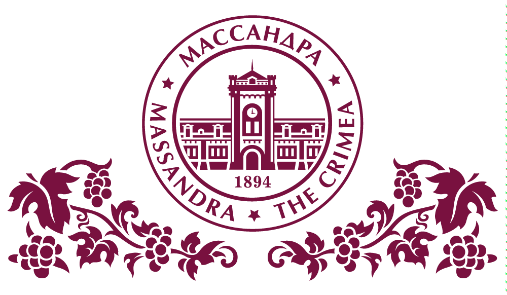 Акционерное общество«Производственно-аграрное объединение«Массандра»(АО «ПАО «Массандра»)ул. Винодела Егорова, д. 9, пгт. Массандра, г. Ялта, Республика Крым, Российская Федерация, 298650Телефон/факс +7 (3654) 233-424, E-mail: office@massandra.suОГРН 1209100012648; ИНН 9103094582; КПП 910301001